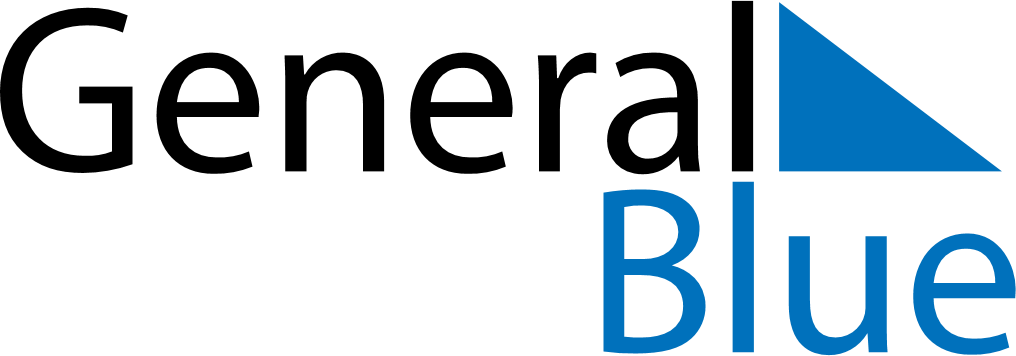 Daily PlannerNovember 30, 2025 - December 6, 2025Daily PlannerNovember 30, 2025 - December 6, 2025Daily PlannerNovember 30, 2025 - December 6, 2025Daily PlannerNovember 30, 2025 - December 6, 2025Daily PlannerNovember 30, 2025 - December 6, 2025Daily PlannerNovember 30, 2025 - December 6, 2025Daily Planner SundayNov 30MondayDec 01TuesdayDec 02WednesdayDec 03ThursdayDec 04 FridayDec 05 SaturdayDec 06MorningAfternoonEvening